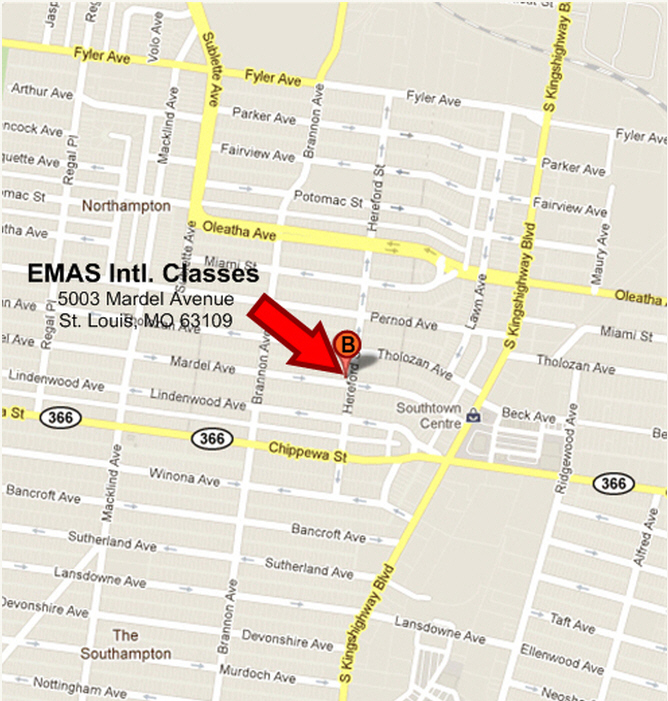 EMAS InternationalSouth St. Louis Dojo Location